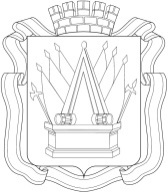 проектАДМИНИСТРАЦИЯ ГОРОДА ТОБОЛЬСКАИсх. № ___                                                                                     __ _______ 2021 г.РАСПОРЯЖЕНИЕ_______2021 г.                                                                                                         № ___ О признании утратившими силу некоторых распоряженийАдминистрации города Тобольска 	В соответствии со статьей 220.1 Бюджетного кодекса Российской Федерации, Федеральным законом от 27 декабря 2019 № 479-ФЗ «О внесении изменений в Бюджетный кодекс Российской Федерации в части казначейского обслуживания и системы казначейских платежей», статьей 27 Федерального закона от 24.02.2021 № 20-ФЗ «О внесении изменений в отдельные законодательные акты Российской Федерации в связи с принятием Федерального закона «О внесении изменений в Бюджетный кодекс Российской Федерации в части казначейского обслуживания и системы казначейских платежей», руководствуясь статьями 40 и 44 Устава города Тобольска:	1. Признать утратившими силу: распоряжение Администрации города Тобольска от 30.12.2014 № 2606  «О кассовом обслуживании бюджета города Тобольска»;распоряжение Администрации города Тобольска от 10.07.2020 № 227 «О внесении изменений в распоряжение Администрации города Тобольска от 30.12.2014 № 2606».2. Установить, что настоящее распоряжение вступает в силу с 01.01.2022.3. Управлению делами Администрации города Тобольска разместить настоящее распоряжение в официальном сетевом издании «Официальные документы города Тобольска» (www.tobolskdoc.ru), на официальном сайте Администрации города Тобольска (www.admtobolsk.ru) и на официальном сайте муниципального образования город Тобольск на портале органов государственной власти Тюменской области (www.tobolsk.admtyumen.ru).Глава города	                                                                              М.В. АфанасьевПояснительная запискак проекту распоряжения«О признании утратившими силу некоторых распоряженийАдминистрации города Тобольска» Проект распоряжения разработан в соответствии со статьей 220.1 Бюджетного кодекса Российской Федерации, Федеральным законом от 27 декабря 2019 № 479-ФЗ «О внесении изменений в Бюджетный кодекс Российской Федерации в части казначейского обслуживания и системы казначейских платежей» (далее - Федеральный закон от 27.12.2019 № 479-ФЗ), статьей 27 Федерального закона от 24.02.2021№ 20-ФЗ «О внесении изменений в отдельные законодательные акты Российской Федерации в связи с принятием Федерального закона «О внесении изменений в Бюджетный кодекс Российской Федерации в части казначейского обслуживания и системы казначейских платежей» (далее - Федеральный закон от 24.02.2021 № 20-ФЗ).	Пунктом 2 статьи 2 Федерального закона от 27.12.2019 № 479-ФЗ и статьей 27 Федерального закона от 24.02.2021 №20-ФЗ предусмотрено, что соглашения, заключенные между местными администрациями и Федеральным казначейством до дня вступления в силу Федерального закона от 27.12.2019 № 479-ФЗ в соответствии со статьей 168 Бюджетного кодекса Российской Федерации, действуют до окончания срока действия указанных соглашений, но не позднее 01.01.2022.	В связи с проведением мероприятий по переходу на систему казначейских платежей (до 01.01.2023) в соответствии с Приказом Казначейства России от 14.05.2020 № 21н «О Порядке казначейского обслуживания», а также прекращением действия Соглашения об осуществлении Управлением Федерального казначейства по Тюменской области отдельных функций по исполнению бюджета города Тобольска при кассовом обслуживании исполнения бюджета от 25.01.2018 № 14-18 года с 01.01.2022, необходимо признать утратившими силу распоряжение Администрации города Тобольска от 30.12.2014 №2606 «О кассовом обслуживании бюджета города Тобольска», распоряжение Администрации города Тобольска от 10.07.2020 № 227 «О внесении изменений в распоряжение Администрации города Тобольска от 30.12.2014 № 2606».Принятие и реализация положений проекта распоряжения не повлечет дополнительных материальных и иных затрат.Директор Департамента                                                                Т.А. Шевченко